YES PRELIMINARY APPLICATION FORM 2014 – 2015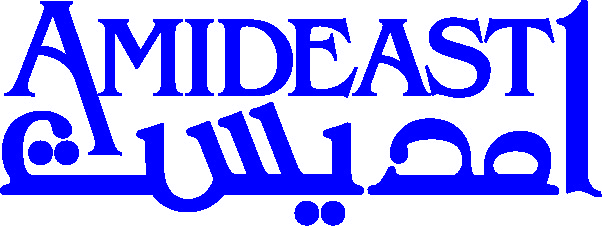 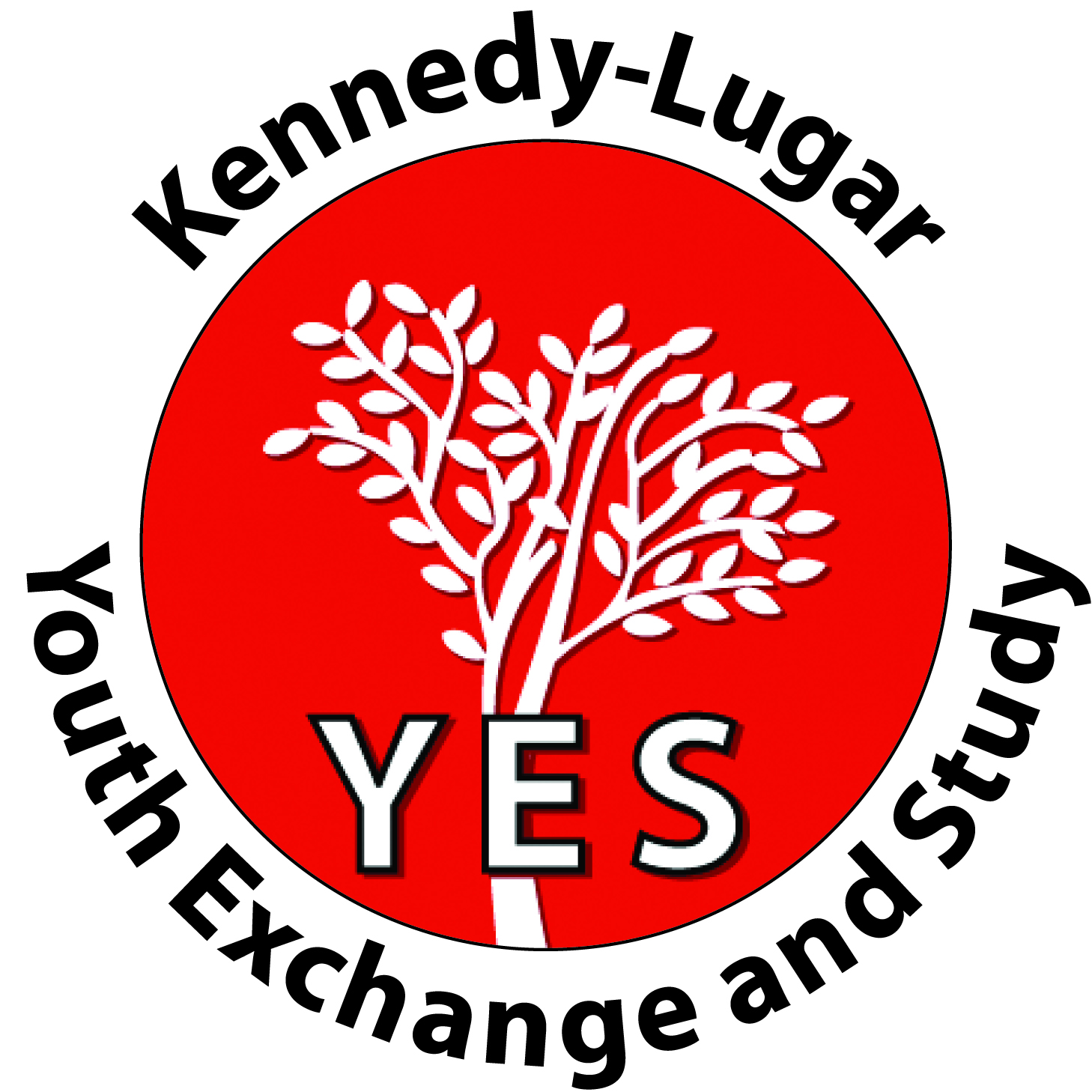 Instructions for completing this application: All sections of this five-page application for theYouth Exchange and Study (YES) Program must be fully completed in order to be considered forthe next step – which is English language testing. Missing information will delay the processingof your application.I. STUDENT INFORMATION:Please write your name as it appears in your passport.______________________________________________________________________________First Name                                  Middle Names                                            Last NameDo you ever spell your name differently? If so, how: ___________________________________Please write your nickname(s) or the name(s) that your friends at school or home call you. ______________________________________________________________________________E-mail:                                                                               Mobile Number: __________________Address: City:                    Post Office Box: Country:                                Home Phone: Permanent Residence:                                                                    Citizenship: Birth Date (mm/dd/yyyy): City of Birth:Country of Birth: Are you a U.S. Citizen or do you have a U.S. Passport?  Have you ever applied for a green card or a U.S. permanent residency? II. FAMILY INFORMATION:Father’s Data:First Name                                                                                                       Last NameOccupation:    Mobile: Mother’s Data:First Name                                                                                                        Last NameOccupation:                                             Mobile: Family Data:Student lives with: Parents are: Family Members:Name                                                   Sex          Age        Relationship      Grade Level                                                            /          /                         /                   / _________  Name                                                   Sex          Age        Relationship      Grade Level                                                           /           /                       /                   /__________                   Name                                                  Sex          Age        Relationship      Grade Level                                                           /           /                     /__________/___________     III. EDUCATION:Name of School: School Director’s Name: School Address: ________________________________________________________________School Phone:  __________________________School E-mail: __________________________What grade level are you currently in? Number of years of English Study: ___Last Year’s final English grade: ____Last Year’s overall cumulative grade point average: ____IV. INTERESTS AND HOBBIES:List all school activities and all hobbies you have or in which you have participated. Start withThe most recent:__________________________________ / ________ /       ________                    /__Activity                                                     Number of     Month/Year           Month/Year                                                                 Hours/Week     Started                   Ended_______________________________ / ________ / ______________ / ______________Activity                                                   Number of       Month/Year             Month/Year                                                                Hours/Week      Started                    Ended_______________________________ / ________ / ______________ / ______________Activity                                                   Number of        Month/Year            Month/Year                                                               Hours/Week        Started                   Ended_______________________________ / ________ / ______________ / ______________Activity                                                   Number of         Month/Year           Month/Year                                                                Hours/Week       Started                   EndedHave you received any awards, or do you have any outstanding achievements in the activitieslisted above?__________________________ / __________________________________ / __________Name of Award/Achievement Reason for receiving Award Date received__________________________ / __________________________________ / __________Name of Award/Achievement Reason for receiving Award Date received__________________________ / __________________________________ / __________Name of Award/Achievement Reason for receiving Award Date received__________________________ / __________________________________ / __________Are there any activities you would like to pursue or to learn while an exchange student in theU.S.?V. FUTURE PLANS:Do you intended to continue your education upon completion of secondary school? _____ If yes, where? ___________What do you intend to study? What are your future job or career plans?VI. THREE SHORT ESSAYS:Please answer all of the following essay questions with at least three sentences. There are no"right" answers or "wrong" answers for each question but you should provide enoughinformation to help the YES screening committee understand you better as an individual.1) Besides improving your English, how will participating in this program help you in the future?2) Describe a situation from last year when you followed the advice of someone else but now regret it?3) What will you do to establish a good relationship with your host family or U.S. schoolmates?Thank you! We will contact you regarding your eligibility to participate in an Englishlanguage exam.